Notes / Instructions: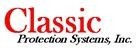 Work OrderWork OrderWork Order #7001Assigned To:Job Site:Technician: Annette BanksJoe's Hotdog Stand, Inc - Test RecordHotdogs on FireFriendswood, Texas 77546Start	StatusCustomer ContactPO #10-07-2019  7:00 amScheduledJoe Dawg  (281) 545-6412 x12ItemDescriptionQtyFire Alarm service call to diagnose - ask for Joe for access to the kitchen area2